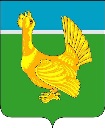 Администрация Верхнекетского районаПОСТАНОВЛЕНИЕО внесении изменений в постановление Администрации Верхнекетского района от 03.03.2021 №145 «Об утверждении Порядка определения объема и условий предоставления из местного бюджета субсидии на иные цели муниципальным автономным и бюджетным учреждениям для выполнения мероприятий муниципальной программы «Профилактика терроризма и экстремизма, а также минимизация и (или) ликвидация последствий проявлений терроризма и экстремизма на территории муниципального образования Верхнекетский район Томской области», утвержденной постановлением Администрации Верхнекетского района  от 03.12.2015 № 1007» В соответствии со статьёй 7 Федерального закона от 6 октября 2003 года № 131-ФЗ «Об общих принципах организации местного самоуправления в Российской Федерации», в целях совершенствования муниципального нормативного правового акта, постановляю:1. Внести в постановление Администрации Верхнекетского района от 03.03.2021 №145 «Об утверждении Порядка определения объема и условий предоставления из местного бюджета субсидии на иные цели муниципальным автономным и бюджетным учреждениям для выполнения мероприятий муниципальной программы «Профилактика терроризма и экстремизма, а также минимизация и (или) ликвидация последствий проявлений терроризма и экстремизма на территории муниципального образования Верхнекетский район Томской области», утвержденной постановлением Администрации Верхнекетского района  от 03.12.2015 № 1007», следующие изменения:в Порядке определения объема и условий предоставления из местного бюджета субсидии на иные цели муниципальным автономным и бюджетным учреждениям для выполнения мероприятий муниципальной программы «Профилактика терроризма и экстремизма, а также минимизация и (или) ликвидация последствий проявлений терроризма и экстремизма на территории муниципального образования Верхнекетский район Томской области», утвержденной постановлением Администрации Верхнекетского района от 03.12.2015 № 1007:1) пункт 4 изложить в следующей редакции:«4. Для рассмотрения вопроса о предоставлении Субсидии, получатель субсидии лично или посредством почтовой связи представляет Учредителю:1) пояснительную записку, содержащую обоснование необходимости предоставления бюджетных средств на цели, установленные в пункте 2 настоящего Порядка, включая расчет - обоснование суммы Субсидии, в том числе предварительную смету на выполнение соответствующих работ (оказание услуг), проведение мероприятий; 2) программу мероприятий, в случае если целью предоставления Субсидии является проведение мероприятий, в том числе конференций, симпозиумов, выставок;3) информацию о планируемом к приобретению имуществе, инвентаре и оборудованию, в случае если целью предоставления Субсидии является приобретение имущества;4) справку об отсутствии у Учреждения неисполненной обязанности по уплате налогов, сборов, страховых взносов, пеней, штрафов, процентов, подлежащих уплате в соответствии с законодательством Российской Федерации о налогах и сборах на дату не ранее чем за один месяц до даты подачи пояснительной записки получателей субсидии;5) справку об отсутствии просроченной задолженности по возврату в бюджет муниципального образования Верхнекетский район Томской области, субсидий, бюджетных инвестиций, предоставленных, в том числе в соответствии с иными правовыми актами, на дату не ранее чем за один месяц до даты подачи пояснительной записки получателей субсидии;6) иную информацию в зависимости от цели предоставления Субсидии.В случае если Учреждение не предоставило справку, указанную в подпункте 4) настоящего пункта, по собственной инициативе, Учредитель в течении пяти рабочих дней со дня получения пояснительной записки направляет межведомственный запрос о ее предоставлении, в том числе в электронной	 форме с использованием единой системы межведомственного взаимодействия и региональной системы межведомственного электронного взаимодействия Томской области.»;2) пункт 14 изложить в следующей редакции:«14. Требования, которым должно соответствовать Учреждение на дату не ранее чем за один месяц до даты подачи пояснительной записки получателем субсидии:отсутствие у Учреждения неисполненной обязанности по уплате налогов, сборов, страховых взносов, пеней, штрафов, процентов, подлежащих уплате в соответствии с законодательством Российской Федерации о налогах и сборах; просроченной задолженности по возврату в местный бюджет субсидий, бюджетных инвестиций, предоставленных в том числе в соответствии с иными правовыми актами.».2. Опубликовать настоящее постановление в информационном вестнике Верхнекетского района «Территория» и разместить на официальном сайте Администрации Верхнекетского района. 3. Настоящее постановление вступает в силу со дня его официального опубликования и распространяет свое действие на правоотношения, возникшие с 01 января 2023 года.Глава Верхнекетского района                                                           С.А. АльсевичА.Н. Волохов_________________________________________________________________________________Дело-2, УФ-1, УО-1, Культура-1, бух АВР-1, Никешкин-1, Волохов-1.26 октября 2023 г.р.п. Белый ЯрВерхнекетского районаТомской области                № 938